ПЛАН ВИХОВНОЇ РОБОТИ ШКОЛИ НА 2019-2020 н.р.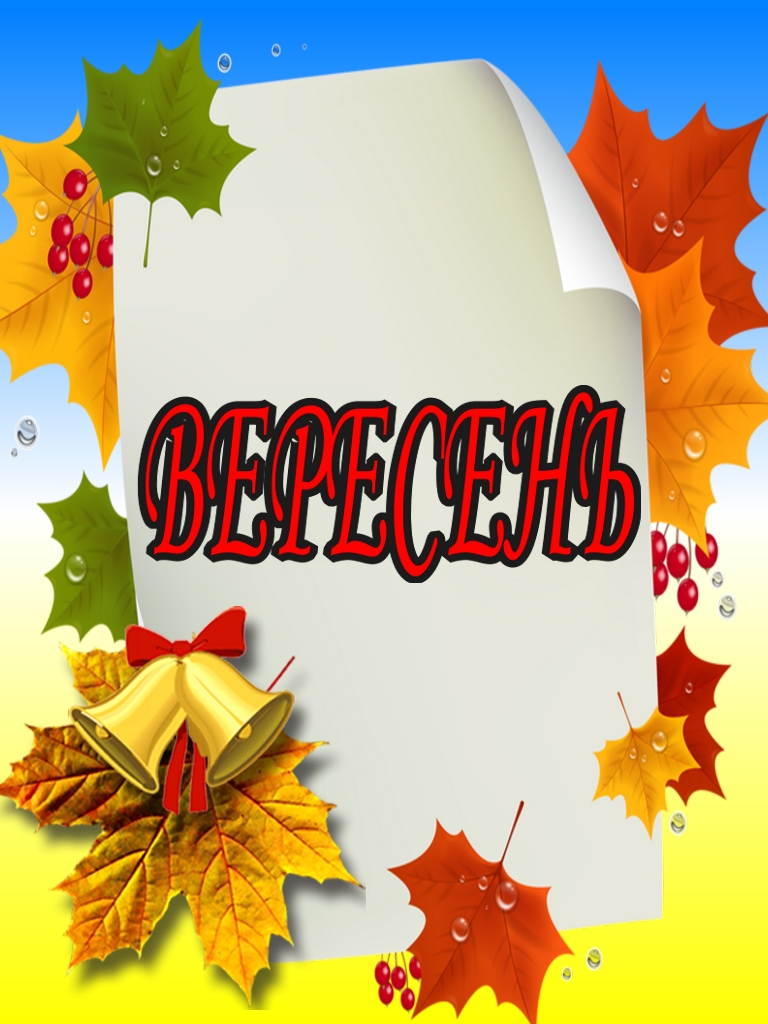 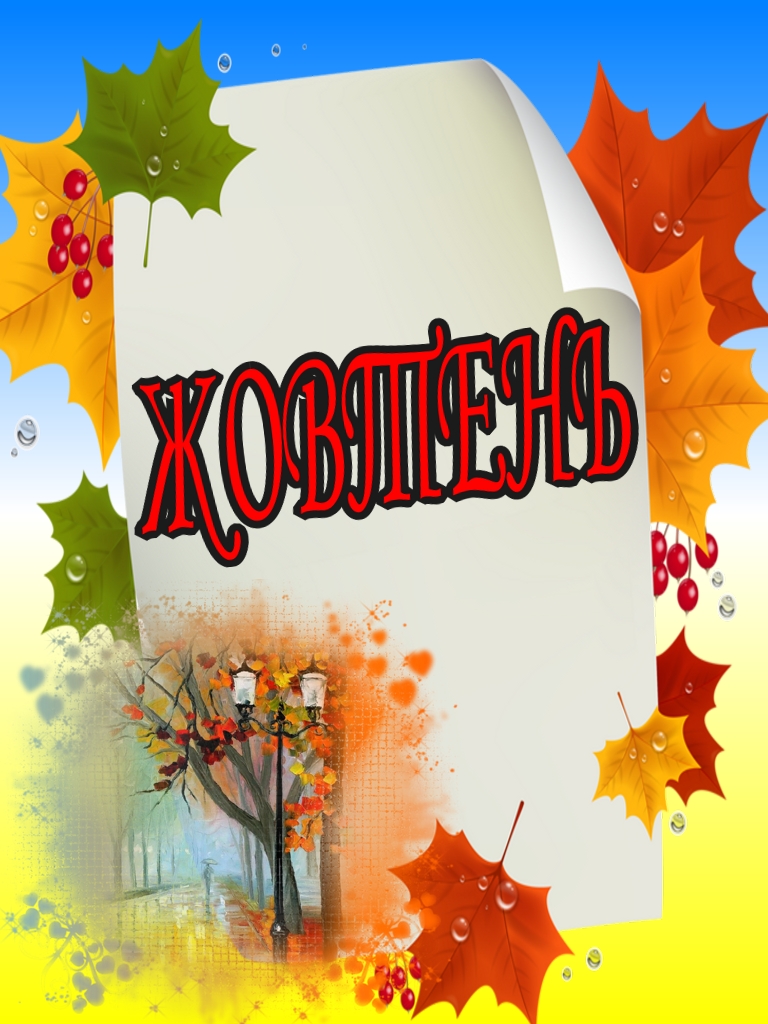 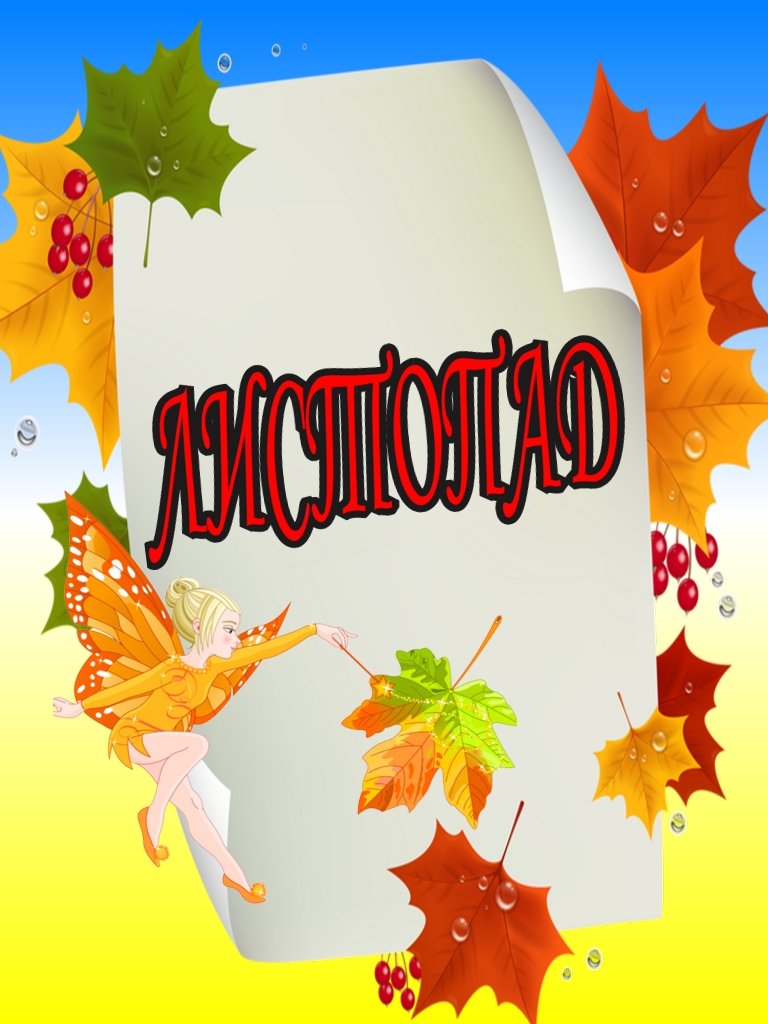 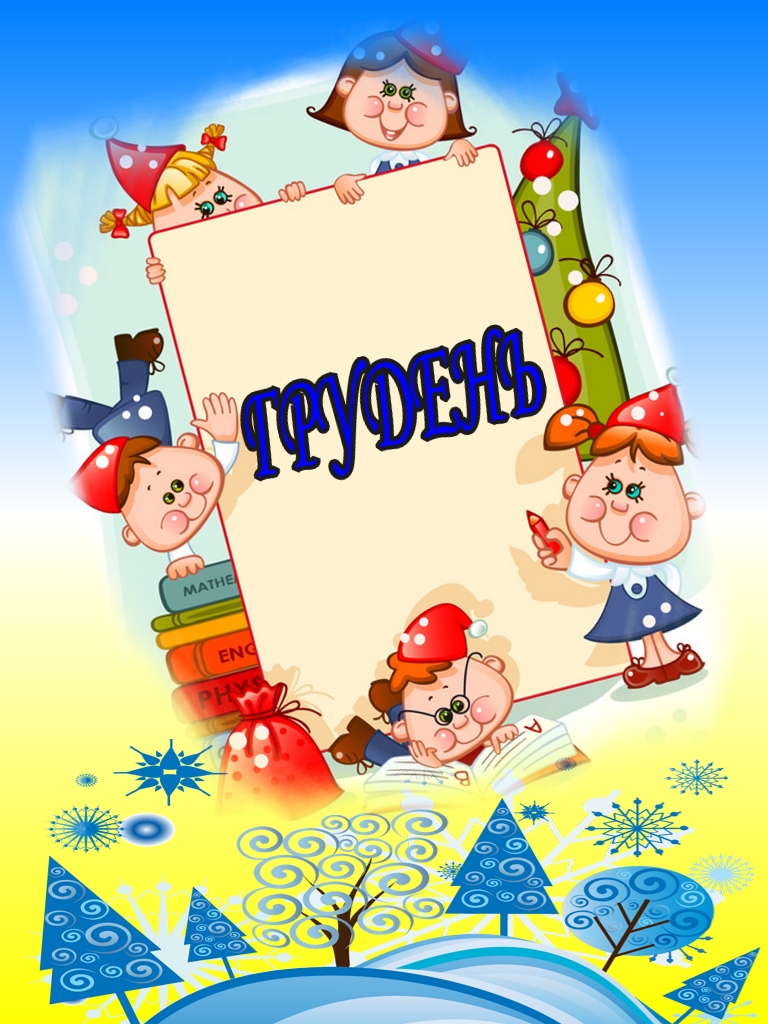 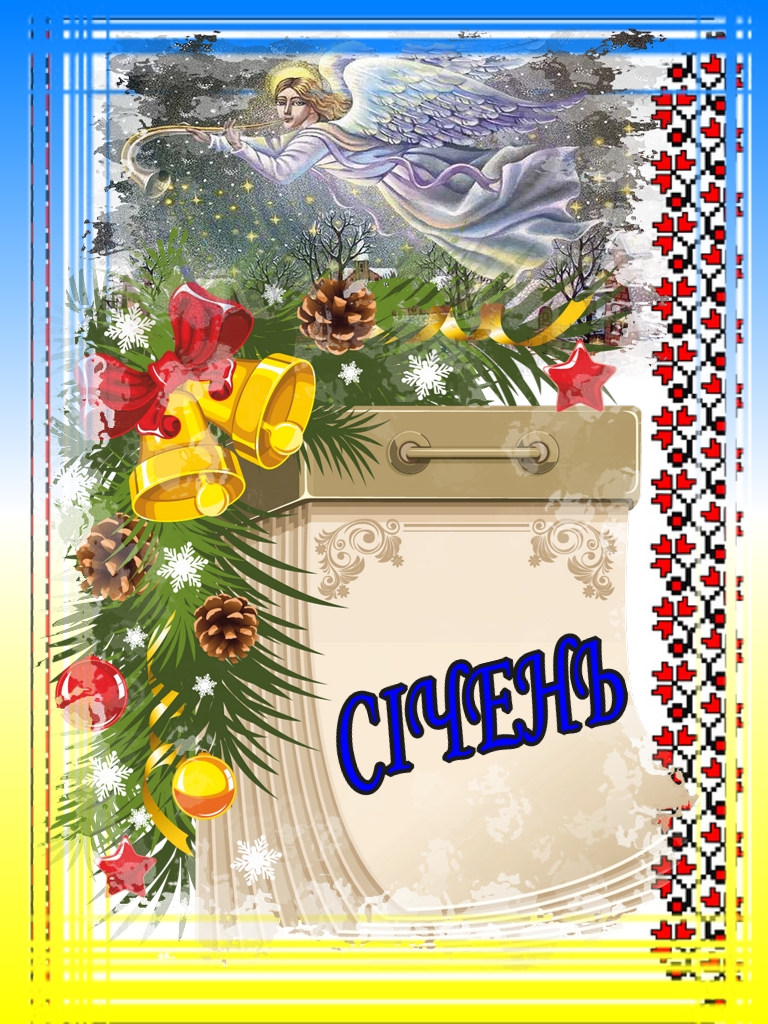 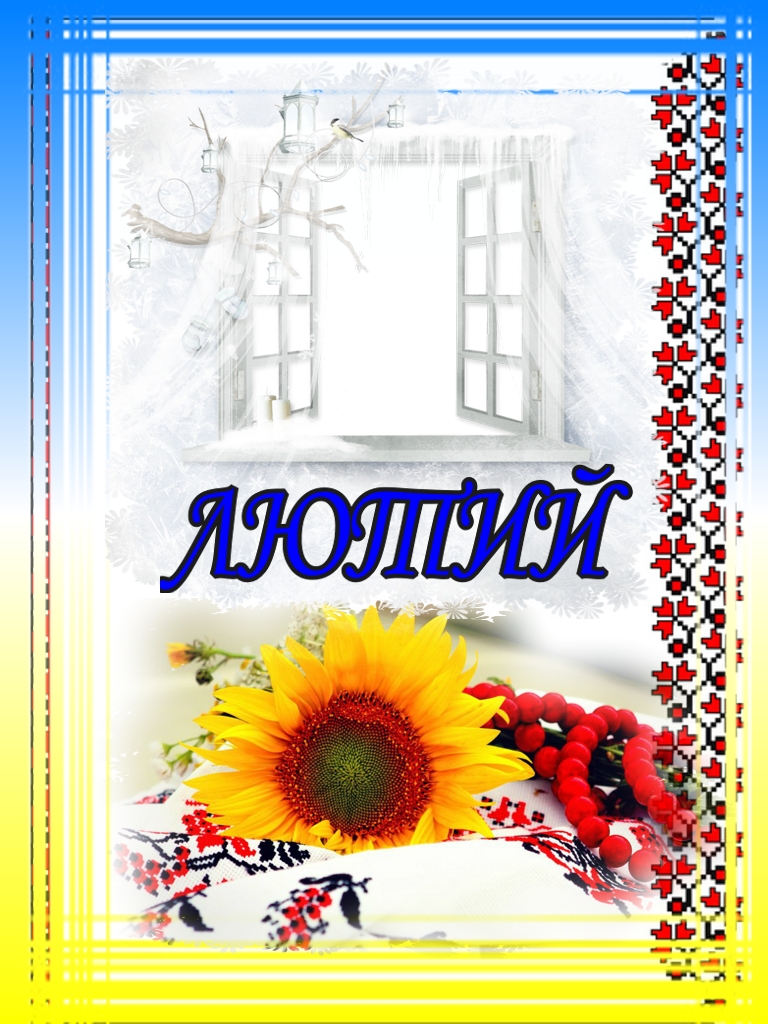 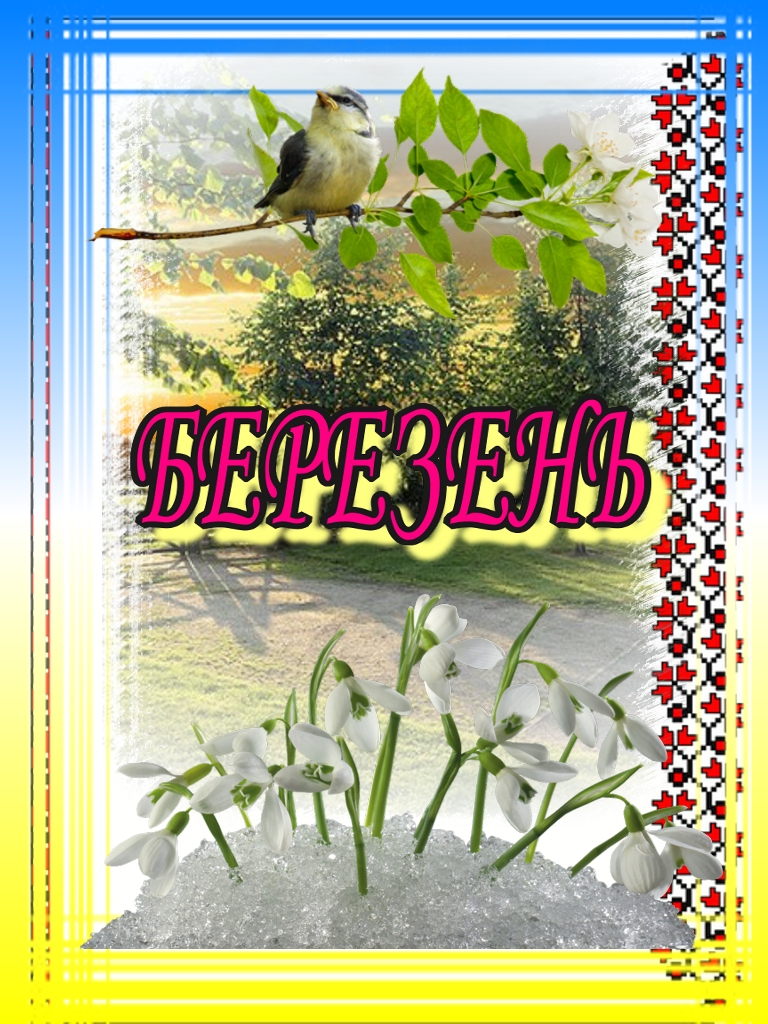 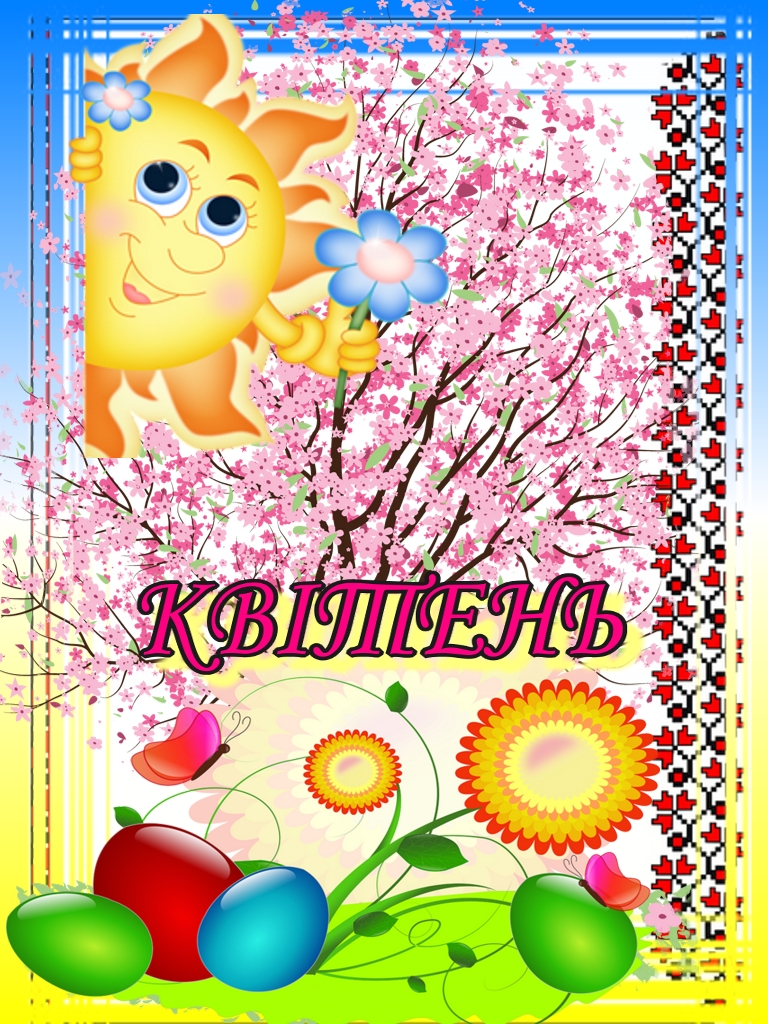 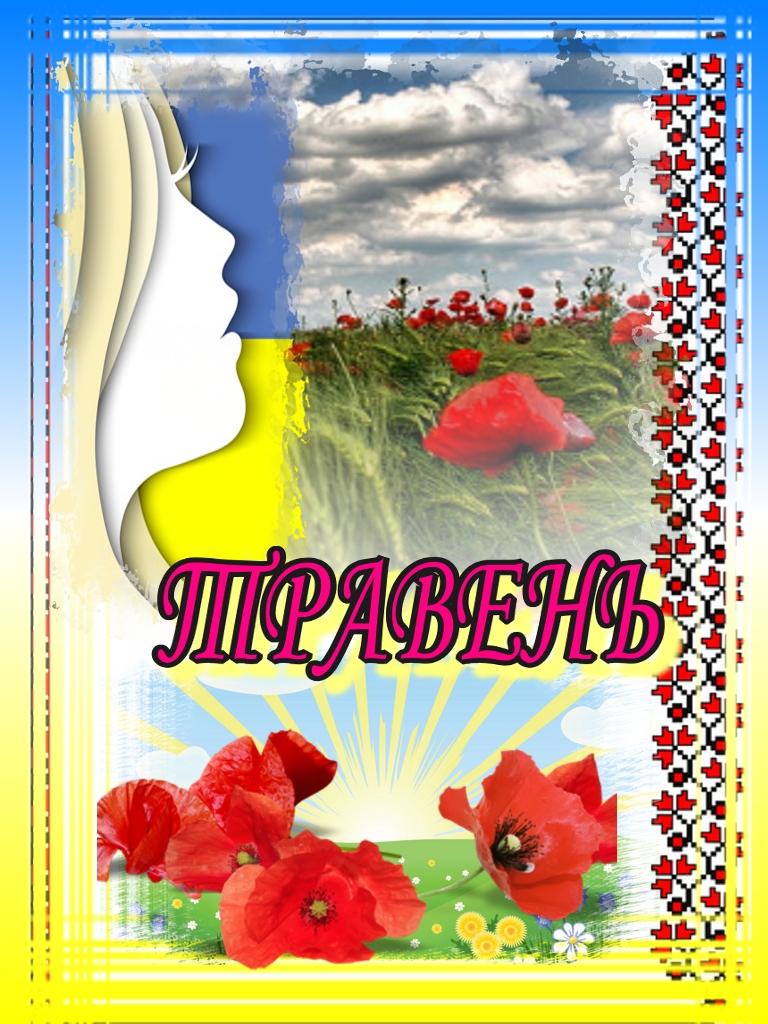 № з/пЗАХОДИКласиТермін  виконанняВідповідальні1Тиждень знань«Знання – скарб. Праця – ключ до них!»Ціннісне ставлення особистості до суспільства і держави.Національно-патріотичне вихованняЦіннісне ставлення до себеЗДВР1.1- Урочиста лінійка  «Все починається із першого дзвоника!»П-11ПО, класні керівники1.2- проведення першого уроку:1-4 класи «Добро починається з тебе»5-9 класи «Ми виховані та толерантні»10-11 класи «Ми будуємо Україну – європейську демократичну країну»1-11Класні керівники1.3- екскурсія школою для першокласників1Класний керівник1.4- Проведення вступного інструктажу з безпеки життєдіяльності з вихованцями «Єдині вимоги до учнів»1-11Класні керівники1.5- «Подорож морем захоплень» ( Виявлення у вихованців здібностей, залучення їх до участі в шкільних гуртках та секціях)1-11Класні керівники1.6- Узгодження графіку роботи гуртків за інтересами, методична допомога.ЗДВР, ПО, керівник МК керівники гуртків1.7- Загальношкільні збори учнів з метою обрання голови та членів ради школи5-11ПО,  класні керівники1.8- Проведення роботи  з метою виявлення дітей з девіантною поведінкою. Анкетування  «Задоволеність учнів шкільним життям»1-11Класні керівники ,Практичний психолог2Оголошення олімпійського тижняЦіннісне ставлення до себеЗДВР2.1Лінійка «Ми-олімпійці»1-11Класні керівники2.2Проведення класних та виховних годин: «Подорож до країни Олімпії»; «Азбука спорту»; «Я – люблю спорт», вікторина «Чи знаєш ти історію олімпійських ігор?»1-11Класні керівники , вчителі основ здоров’я та фізкультури2.3Спортивні змагання з футболу5-11Вчитель фізичного виховання2.4Конкурс малюнка на асфальті «Світлофор Моргайко »1-4ПО,  класні керівники3. Оголошення тижня гарних манерЦіннісне ставлення до сім’ї, родини,  людейЗДВР3.1Виступ членів Ради школи: «Правила поведінки учнів у школі».ПО, УР3.2День добрих справП-10Кл. керівники 3.3Турнір ввічливих «Дякую – Будь ласка».5-10Кл. керівники, ПО3.4Виховні години «Чарівні слова»1-11Класні керівники3.5Контроль за виконанням режиму дня, тижневого розпорядку школярами протягом 1 та 2 тижня1-11Класні керівники4Тиждень національно-патріотичноговиховання «Українці ми єдині, і в цьому наша сила»Ціннісне ставлення особистості до суспільства і держави.Національно-патріотичне вихованняЗДНВР4.1Міжнародний день миру Конкурс малюнків на асфальтіта стінгазет  «Діти України за МИР!»              1-45-11            ПО,  класні керівники, вчитель образотворчого мистецтва4.2Виховні години «Ми за мир», «Міжнародний день миру», «Урок миру та дружби»1-11Класні керівники4.3До Дня партизанської слави: бесіди - «Партизанськими стежками»,тематична виставка в бібліотеці,перегляд кінофільмів про події Другої світової  війни.1-11Класні керівники , бібліотекар4.4До Дня пам’яті жертв Бабиного Яру: класні години «Біль Бабиного Яру»,урок пам’яті «Бабин Яр – життя і смерть. Тільки пам’ять не сивіє», бібліотечна виставка ««Сторінки трагедії Бабиного Яру»», 3-11Класні керівники , бібліотекар5Тиждень протидії проявам булінгу в учнівському середовищіЦіннісне ставлення до себеЗДВР5.1Проведення єдиної класної години «Скажемо-«Ні!» булінгу;1-11Класні керівники 5.2Бесіди по класах «Хвороба цивілізації- булінг»1-11Класні керівники5.3Проведення практичних занять «Як уникнути проявів булінгу»1-11ПО, практичний психолог5.4Виставка малюнків «У доброму ставленні один до одного-наша сила»1-4ПО, класні керівники, вчитель образотворчого мистецтва5.5Засідання «круглого столу» : «Ні булінгу! Ми – здорове покоління!». 5-11ПО, класні керівники,практичний психолог6Батьківська п’ятниця.Ціннісне ставлення до сім’ї, родини,  людей6.1«Бездоглядність дітей та її наслідки»1-11ЗДВР, класні керівники6.2«Роль батьків у становленні особистості дитини»;6.3«Ефективна робота без покарань».6.4Роль сім’ї у профілактиці правопорушень»7Трудовий десант «Школа – наш дім, ми – господарі в нім»Ціннісне ставлення до праціЦінісне ставлення до природи1-11Кл. керівники, класоводи, вчителі трудового навчання, виховательГПД7.1 - прибирання території школи операція  «Затишок»;7.2- організація  збору врожаю картоплі7.3- «Парад квітів» (упорядкування квітників)№ з/пЗАХОДИКласиТермін  виконанняВідповідальні1Освітянський тижденьЦіннісне ставлення до сім’ї, родини,  людейЦіннісне ставлення до культури і мистецтваПО, класні керівники, 1.1.Години спілкування «Людям похилого віку – шана й повага»;Бесіда «Чому нас вчать наші бабусі та дідусі»5-111-4Класні керівники1.2Інформаційна година «Всеукраїнський день бібліотек»1-11Бібліотекар, класні керівники1.3Знайомство зі шкільною бібліотекою «Посвята в читачі»П -1Бібліотекар, класні керівники1.4 Святковий концерт до Дня працівника освіти «Віват учителю - творцю простого чуда!».11ПО2Тиждень українського козацтва «Ми слави козацької нащадки»Ціннісне ставлення особистості до суспільства і державиНаціонально-патріотичне виховання2.1Загальношкільний захід «Ми нащадки козаків!»1-11Класні керівники, ПО2.2Святковий концерт до Дня захисника УкраїниП-10ПО, класні керівники2.3Усні журнали, бесіди, інтелектуальні ігри-«Україна від козацьких часів до сьогодення» -відеоподорож: «Козацькими стежками»5-111-4Класні керівники3Мистецький тижденьЦіннісне ставлення до культури і мистецтва3.1Виготовлення веселого колажу до Всесвітнього дня посмішки.П-10Класні керівники, вчитель трудового навчання3.2Українські посиденьки: «Ну де ще є така чарівна пісня?»Вчитель музичного мистецтва, ПО,класні керівники4Тиждень осені. Свято врожаюЦінісне ставлення до природиЦіннісне ставлення до праці4.1Трудовий десант з благоустрою шкільного подвір’я «Осінні клопоти»5-10Заступник директора з ВР, класні керівники4.2Екскурсії в природу «Краса осінньої природи», «Вальс квітів».1-5Класні керівникиКонкурсна  програма  «Овочеве  рагу» ( виготовлення мультиплікаційних героїв з фруктів та овочів).1-4Класні керівники, вчитель трудового навчання4.3Виставка дитячих малюнків «Осінній вернісаж»5-6Вихователі5Акція «Економія» (вимикаємо світло, закручуємо крани, закриваємо двері та ін.), проектні роботи7-11Класні керівники6Анкетування учнів 9-11-х  класів «Моя  майбутня професія»9-11ЗДВР, практичний психолог , класні керівники728.10 - День визволення України від фашистських загарбників (1944)Ціннісне ставлення особистості до суспільства і держави.Національно-патріотичне виховання- Лінійка. День слави і скорботи- Виставка періодики в шкільній бібліотеціП-10ПО,  класні керівники, бібліотекар7Батьківська п’ятниця.Ціннісне ставлення до сім’ї, родини,  людей1-11Класні керівники7.1Бесіда «Режим дня школяра»7.2«Чистота – запорука здоров’я»7.3«Діти - дзеркало сім’ї»7.4Інструктаж з безпеки життєдіяльності дітей під час осінніх канікул. Вручення пам’яток.1-11Класні керівники8Заходи на осінні канікули за окремим планом класного керівника1-11Класні керівники№ з/пЗАХОДИКласиТермін  виконанняВідповідальні1Тиждень української писемності та мовиНаціонально-патріотичне вихованняЦіннісне ставлення до культури і мистецтва1.1Година гордості «Що в Україні най, най..» 5-7Вчителі української мови, класні керівники1.2Виховний захід «Бринить, співає наша мова,чарує, тішить і дзвенить»1-4Класні керівники1.3Інтелектуальна гра для учнів 8-9 класів «У клубі знавців української мови...»8-9Вчителі української мови, кл. керівники, вихователі1.4Конкурс юних декламаторів «Срібне слово». Загальношкільний позакласний захід до Дня української писемності1-11Вчителі української мови, класні керівники2Тиждень «Ми – за здоровий спосіб життя»Ціннісне ставлення до себе2.1Інформаційна хвилинка «Бережи себе. Здоров’я – скарб».1-11ПО, класні керівники2.2Рейд «Відмовимось від шкідливих звичок» ПО, черговий клас2.3Години спілкування, бесіди, індивідуальні зустрічі з учнями щодо попередження шкідливих звичок.1-11Лікар, медична сестра, психологічна служба, класні керівники, вихователі2.4Інформаційна година «Що варто знати про пиво та його вплив на організм людини».8-11Класні керівники, вчитель основ здоров’я 2.5Анкетування «Обізнаність про венеричні захворювання» 7-11Фельдшер ФАПу3 Тиждень толерантностіЦіннісне ставлення до сім’ї, родини,  людей3.1Конкурс малюнків «Права дітей» (до Всесвітнього дня дитини 20.11).1-4ПО, вчитель образотворчого мистецтва, класні керівники3.2Круглий стіл «Толерантність серед нас» до міжнародного Дня толерантності.9-11Психолог3.3Усний журнал «Права свої знай та обов’язків не забувай» 7-11ПО3.4Година роздумів. «Земля — наш спільний дім, а світовий спокій і злагода між людьми і державами — головна умова існування землі і людства»5-8Класні керівники4  «16 днів проти насильства»Ціннісне ставлення до сім’ї, родини,  людейЦіннісне ставлення до себе4.1 Виставка книг, брошур, журналів про  поведінку,толерантність.Бібліотекар4.2Виставка дитячих малюнків: «Скажемо НІ насильству!»Конкурс соціальних відеороликів «Світ без насильства»1-67-11ПО, класні керівники4.3Пам’ятки: «Щоб уберегтися від насильницьких дій».1-11Класні керівники4.4Урок – круглий стіл «Попередження торгівлі людьми».9-11Вчитель правознавства4.5Єдина виховна година «Як можна зменшити прояви насильства?»5-11Класні керівники4.6Тренінг для учнів «Своєчасні знання про СНІД – основа профілактики». Перегляд та обговорення короткометражного фільму  «ВІЛ/СНІД повинен знати кожен»8-11 Психолог, класні керівники4.7Година психолога у формі тренінгу «Іще раз про СНІД»6-7Психолог5Батьківська п’ятниця.Ціннісне ставлення до сім’ї, родини,  людейРоз’яснювальна робота з батьками щодо недопустимості насилля в сім’ї та відповідальність батьків за поведінку та здоров’я дітей під час вихідних.Психолог, класні керівники № з/пЗАХОДИКласиТермін  виконанняВідповідальні1Тиждень військово-патріотичного виховання.Національно-патріотичне виховання1.1Загальношкільний захід «Ми нащадки козаків!» 5-11ПО, вчитель фізичного виховання, класні керівники1.2Конкурс класних  стіннівок  «Батьківщину – матір умій захищати» до Дня Збройних Сил України 5-11ПО, вчитель образотворчого мистецтва, класні керівники1.3Година спілкування (дружнє коло) «Дружба і товаришування» 1-4Класні керівники1.4Виступ «Права в житті кожної людини» до Дня прав людини.9-11ПО2Тиждень народних традицій.Ціннісне ставлення до сім’ї, родини,  людейЦіннісне ставлення до культури і мистецтва2.1Майстерня Діда Мороза. Виготовлення ялинкових іграшок1-11ПО, класні керівники2.2Андріївські вечорниці.7-11ПО, класні керівники2.3Загальношкільне свято «Святий Миколай».1-11ПО, класні керівники 2.4Випуск новорічних стіннівок і малюнків «Чарівна Новорічна казка»1-11ПО, вчитель обр. мистецтва, класні керівники3Тиждень БЖ «Легко вогник запалити,  та не легко загасити».Ціннісне ставлення до себеЦіннісне ставлення до сім’ї, родини,  людей3.1Виховна година «Правила безпечної поведінки під час Новорічних свят та зимових  канікул»1-11Класні  керівники3.2Виставка-конкурс: «Замість ялинки – зимовий букет»1-11ПО, класні керівники4Новорічний тиждень.Ціннісне ставлення до культури і мистецтва4.1Виставка малюнків «Зимові свята»1-4ПО, класні керівники4.2Новорічний карнавал Новорічні ранки 5-111-4ПО, класні керівники4.3Виховні години «Ти на канікулах марно часу не гай, про правила безпеки завжди пам’ятай». кл. керівники, вихователь ГПД5Батьківська п’ятниця.Ціннісне ставлення до сім’ї, родини,  людейРоз’яснювальна робота з батьками щодо відповідальність батьків за поведінку та здоров’я дітей під час зимових канікул та вихідних.кл. керівники, вихователь  ГПД6Конкурс-огляд класних кімнат «Новорічний настрій».Ціннісне ставлення до себеЗДВР, ПО, класні керівники№ з/пЗАХОДИКласиТермін  виконанняВідповідальні1Тиждень національних свят Ціннісне ставлення до культури і мистецтваВиховна година «Народний календар:«Духовність народу»Творчий калейдоскоп: традиції зимових свят (малюнки, аплікації, леп буки) для виставкиБесіда «Традиції моєї родини»Підсумкова шкільна лінійка «Наше перше півріччя 2018-2019 навчального року»1-11Класні керівники 1-11 класівКласні керівники 1-11 класів,  ПОКласні керівники 1-11 класівКласні керівники 1-11 класів, ПО2Тиждень пам’яті Ціннісне ставлення особистості до суспільства і державиДень Соборності України (22.01.1919 р.) Книжкова виставка «Крок в майбутнє»Виховні години «Україна єдина!»Інформаційні години  «Екскурс в історію»Уроки пам’яті до Міжнародного Дня пам’яті Голокосту «Щоб не повторилось» (27 січня)Книжкова виставка «Пам’ятаймо минуле!» Урок «Над Крутами вічність сурмить» (29.01.1918 р.) 1-111-111-111-118 – 118 – 11БібліотекарКласні керівникиКласні керівникиКласні керівникиБібліотекарКласні керівники3Міжнародний день  обіймів: «Обіймемось, щоб стати щасливішими»1-11 Черговий клас, класні керівники, ПО4 Тиждень сприяння здорового способу життя та безпеки життєдіяльності на тему «Бережи здоров’я з молоду!»:                 Ціннісне ставлення до себеФлешмоб «Здоров’я понад усе» у формі фізкультхвилинки «Почнемо ранок бадьоро»Круглі столи «Що я знаю про своє здоров’я»1-11 1-111-11Вчителі фізичної культури, класні керівники, ПОКласні керівники, фельдшер5До дня працівника пожежної безпеки   виступи агітбригад «Легко вогник запалити,  та не легко загасити»5-11Класні керівники, ПО, УР№ з/пЗАХОДИКласиТермін  виконанняВідповідальні1Тиждень безпеки в ІнтернетіЦіннісне ставлення до себе;до людей; до культури і мистецтваВиховні години «Безпечне цифрове середовище»Виставка малюнків «Мій безпечний Інтернет»Виготовлення інформаційних  колажів «Мережа як стиль життя»1-111-111-67-11Класні керівники, вчитель інформатикиКласні керівники,Класні керівники, ПОКласні керівники, ПО2Тиждень  мужності та патріотизмуЦіннісне  ставлення особистості до суспільства і державиУроки мужності до Дня виводу військ з Афганістану «Біль чорного тюльпану»Зустрічі з воїнами-інтернаціоналістами Виставка тематичної літератури «Відлуння афганської війни»Конкурс патріотичної пісні «Поклик серця!» 1-118-111-11Класні керівникиКласні керівникиБібліотекарКласні керівники, ПО, вчитель музичного мистецтва3День Святого ВалентинаПошта закоханихВиготовлення серця класної родини «Кохання – це…»Конкурс «Ідеальна пара»1-111-117-11Черговий клас, ПОКласні керівникиКласні керівники, ПО4Тиждень «Народжені в Україні»Ціннісне  ставлення особистості до суспільства і державиУроки мужності до Дня Героїв Небесної Сотні «Вони помирали, щоб жила Україна...»Виставка творчих робіт учнів «Героям слава!»Виставка літератури «Лебеді з перебитими крильми»Виставка колективних колажів «Герой нашого часу»До Міжнародного дня рідної мови :Виховні години  «Найбільший скарб мого народу»Заходи за окремим планом кафедри суспільно-гуманітарних наукВиставка художньої та публіцистичної літератури про розвиток і становлення української мови: «О, мово моя, душа голосна України…»1-115-111-41-111-111-11Класні керівникиКласні керівники,ПОБібліотекарКласні керівники, ПОКласні керівникиВчителі української мови та літературиБібліотекар5Тиждень «Весна приходить в Україну»Ціннісне ставлення до природиАкція «Як тобі живеться, зимова пташко?»Виставка малюнків «Весняна Україна»Виготовлення пташок та квітів для оформлення холуВиховна година «Весняні свята в Україні»1-61-51-111-11Класні керівникиКласні керівники , ПОКласні керівники, ПО№ з/пЗАХОДИКласиТермін  виконанняВідповідальні1Тиждень  «Нарешті Масляна прийшла!»    Ціннісне ставлення до культури і мистецтваШкільна ярмарка «Широка Масляна -2020»Виховні години « Масляна, Масляна ,яка ти мала…»5-111-11Класні керівники, батьки, ПОКласні керівники2Свято весни «Весна та Жінка між собою схожі» (до 8 березня): від кожного класу один номер художньої самодіяльностіОперація «Сюрприз для мами». Виготовлення листівок, поробок  тощо  .            Творча робота класного колективу « Ці квіти для тебе, жінко!»  Виставка малюнків « Матусі, бабусі, будьте здорові!»                      1-111-4 5-111-4Класні керівники, ПОКласні керівникиКласні керівникиКласні керівники, ПО3 Виховна година «День Державного Гімну України»Флешмоб « Заспіваймо Гімн України разом!» (у вишиванках з жовто-блакитними кульками)1-111-11Класні керівникиКласні керівники, ПО4Тиждень «Ми нащадки Кобзаря!» Ціннісне  ставлення особистості до суспільства і державиВиховні години «Його ми звемо Кобзарем»Виставка ілюстрацій до творів КобзаряКонкурс на краще читання поезій ШевченкаВипуск творчих колажів «Шевченко і сучасність»1-111-61-117-115Уроки мужності до Дня українського добровольця «Немає більшої сили,ніж стійкість духу добровольця»1-11Класні керівники6Тиждень  «Ми – за здоровий спосіб життя» Ціннісне ставлення до себеВсесвітній та Всеукраїнський день боротьби із захворюванням на туберкульозВипуск бюлетенів «Увага! Туберкульоз»Консультації для батьків «Профілактика туберкульозу»Написання диктантів «Туберкульоз – заразна хвороба» Виховні години «Моє здоров’я у моїх руках»Виступ агітбригад «Ми – за здоровий спосіб життя»Виставка колажів «Ми  - обираємо здоров’я !»5-111-111-111-115-111-11Класні керівникифельдшерКласні керівники, вчителі української мовиКласні керівникиКласні керівники, ПОКласні керівники, ПО7Виховні години  «Щасливий ти, щасливий я, щаслива вся моя сім’я» до Міжнародного Дня щастя1-11Класні керівники№ з/пЗАХОДИКласиТермін  виконанняВідповідальні1Тиждень «Усміхайся - роби світ добріше!» Ціннісне  ставлення особистості до суспільства і державиАкція «Подаруй посмішку»Сміх-тайм “Ніхто не вміє краще нас сміятись” Випуск гумористичних листівок «Посмішка»7-111-11Черговий клас, черговий вчительКласні керівники, ПОКласні керівники2Міжнародний день дитячої книги:Бібліомайданс «Герої книг на подіумі»Флешмоб «Візьми у руки книгу»Виставка дитячих книг «У світі казкових героїв»1-67-11Класні керівники, ПО, бібліотекарБібліотекар3Тиждень  «Майбутнє у наших руках» Ціннісне  ставлення особистості до суспільства і держави, до себеДень здоров’я:Ранкова загальношкільна зарядкаЄдиний урок здоров’я «Здорова людина- здорова країна!»Виставка малюнків (1-4) та колажів (5-11) ««Здорова людина- здорова країна!»1-111-111-11Вчителі фізичної культури, класні кер., ПОКласні керівникиКласні керівники, ПО45Всесвітній день авіації та космонавтики:Виховні години «Людина та космос»1-11Класні керівники6Тиждень « Нехай земля квітує всюди – природу збережемо, люди»Ціннісне ставлення до природиАкція «Прибрався сам – прибери свою планету»Виховні години ««Планета Земля – наш дім»Акція «Зберемо макулатуру- збережемо дерево»1-111-111-11Класні керівники, ПОКласні керівникиКласні керівникиТиждень «Веселі барви Великодня» Ціннісне  ставлення особистості до суспільства і державиВиховні години «Великдень на Україні»Виставка писанок «Писанка мальована, з любов’ю подарована»Виготовлення святкової інсталяції на дверях класних кабінетів «Великодній кошик»Виготовлення Писанкового дерева»1-111-111-111-11Кл.керівникиКласні керівники, ПОКласні керівникиПО8Річниця Чорнобильської трагедії:День ЦЗ (за окремим планом)Виховні години «Чорна трагедія на кольоровій землі»Флешмоб «Запалимо Чорнобилю свічку»1-111-115-11Класні керівники,ПОКласні керівникиКласні керівники№ з/пЗАХОДИКласиТермін  виконанняВідповідальні1Тиждень пам´яті та примирення Ціннісне ставлення  до суспільства і державиВиготовлення     вітальних     листівок     та привітання    ветеранів  війни та прирівняних до них осіб з Днем ПеремогиВиховні години «Не обміліє пам’яті ріка, в серцях нащадків буде вічно жити»Фотовиставка «Хай буде мир, хай більше не горить у пеклі війн твоє життя, людино!»Виставка дитячих малюнків «Хочу Миру!»Флешмоб «Квіти пам’яті»Акція “Сонячний настрій” до Дня сонця1-111-117-111-61-115-11Класні керівникиКласні керівникиКласні керівники, ПКласні керівники, ПОКласні керівники, ПОЧерговий клас, черговий вчитель2Тиждень «Родина, родина – це вся Україна» Ціннісне ставлення до сім’ї, родини, людейФотовернісаж «Миттєвості сімейного щастя»Виставка малюнків «Яка сім’я, такий і я»Виховні години «Сім’я – найголовніша частина суспільства»Свято матері:Виставка творчих робіт «Весняний букет для матусі»(своїми руками)Творча робота «Родинне дерево моєї класної сім’ї»День Вишиванки:Флешмоб  «Одягни вишиванку країна моя!»1-111-51-111-61-111-11Класні керівники, ПОКласні керівники, ПОКласні керівникиКласні керівники, ПОКласні керівникиКласні керівники, ПО3Тиждень Європи Ціннісне ставлення  до суспільства і державиВиховні години: «Наш європейський дім»Оформлення книжкової виставки «Європейська книга: від давнини до сьогодення»Вікторина: «Країни та міста Європи»Флешмоб «Хай сонечко сяє всім дітям Європи»Загальношкільне свято «Європейський фестиваль»1-111-71-115-111-11Класні керівникиБібліотекарКласні керівникиКласні керівники, ПОКласні керівники, ПО4Тиждень «Прощавай, рідна школо» Ціннісне ставлення до себе; до людейПрезентація класних колективів «Наш 2019-2020 навчальний рік»Виставка малюнків «Мої враження від навчального року»Фотовиставка «Найкращі моменти нашого колективу»Виховні години « Який він 2019-2020 навчальний рік»Свято останнього дзвоника1-111-45-111-111-11Класні керівники, ПОКласні керівники, ПОКл.керівники, ПОКл. керівникиКласні керівники, ПО